Практическая работа: «Использование клавиатуры и инструментов текстового редактора Word для создания текстовых документов» (2 класс ФГОС)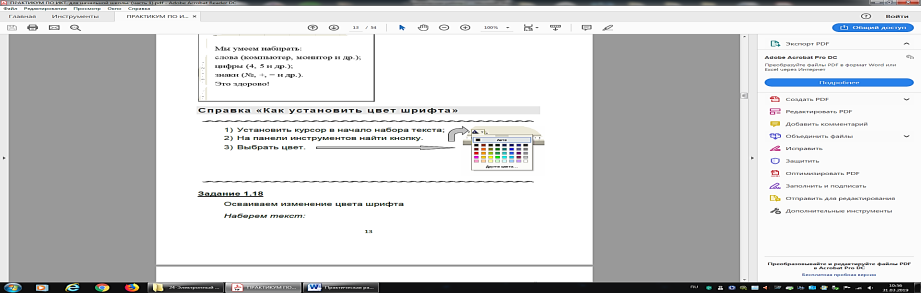 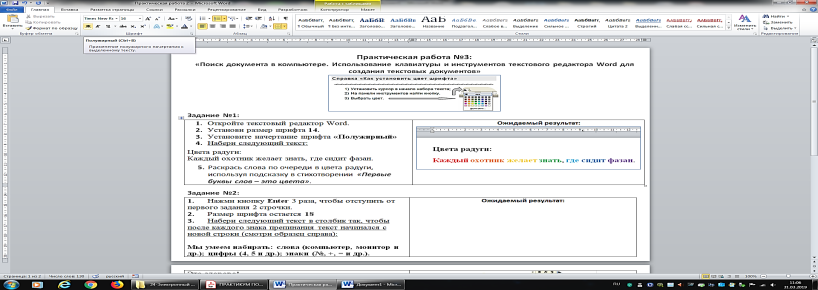 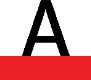 Задание №1:Откройте текстовый редактор Word.Установи размер шрифта 14.Установите начертание шрифта «Полужирный».Набери следующий текст:Цвета радуги:Каждый охотник желает знать, где сидит фазан.Раскрась слова по очереди в цвета радуги, используя подсказку в стихотворении «Первые буквы слов – это цвета». Для этого необходимо, зажав левую кнопку мыши, выделить каждое слово по отдельности и выбрать цвет в палитре цветов.Ожидаемый результат: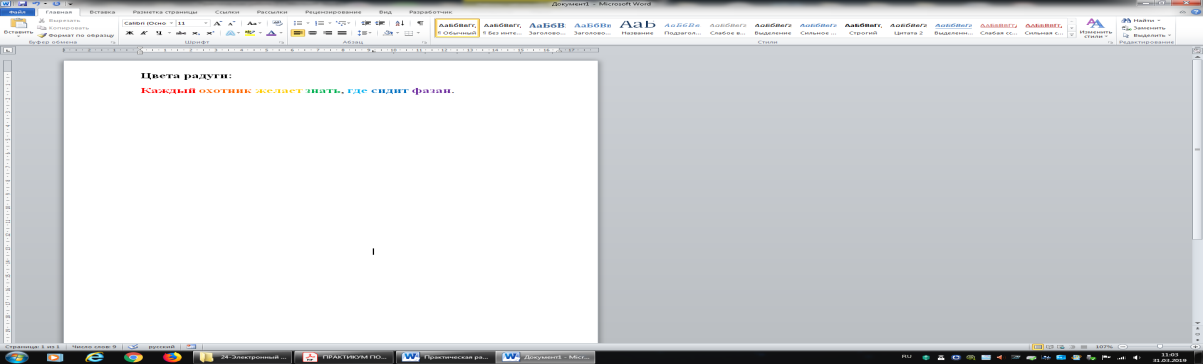 Выпоненные работы можно присылать на электронный  адрес kulikovaolga1978@yandex.ru